„WARTBURGSCHÜTZENKREIS“ E.V.„WARTBURGSCHÜTZENKREIS“ E.V.„WARTBURGSCHÜTZENKREIS“ E.V.„WARTBURGSCHÜTZENKREIS“ E.V.„WARTBURGSCHÜTZENKREIS“ E.V.„WARTBURGSCHÜTZENKREIS“ E.V.„WARTBURGSCHÜTZENKREIS“ E.V.„WARTBURGSCHÜTZENKREIS“ E.V.„WARTBURGSCHÜTZENKREIS“ E.V.„WARTBURGSCHÜTZENKREIS“ E.V.„WARTBURGSCHÜTZENKREIS“ E.V.„WARTBURGSCHÜTZENKREIS“ E.V.„WARTBURGSCHÜTZENKREIS“ E.V.„WARTBURGSCHÜTZENKREIS“ E.V.„WARTBURGSCHÜTZENKREIS“ E.V.„WARTBURGSCHÜTZENKREIS“ E.V.„WARTBURGSCHÜTZENKREIS“ E.V.„WARTBURGSCHÜTZENKREIS“ E.V.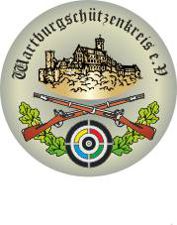 Teilnehmermeldung für die Kreismeisterschaften 2018Teilnehmermeldung für die Kreismeisterschaften 2018Teilnehmermeldung für die Kreismeisterschaften 2018Teilnehmermeldung für die Kreismeisterschaften 2018Teilnehmermeldung für die Kreismeisterschaften 2018Teilnehmermeldung für die Kreismeisterschaften 2018Teilnehmermeldung für die Kreismeisterschaften 2018Teilnehmermeldung für die Kreismeisterschaften 2018Teilnehmermeldung für die Kreismeisterschaften 2018Teilnehmermeldung für die Kreismeisterschaften 2018Teilnehmermeldung für die Kreismeisterschaften 2018Teilnehmermeldung für die Kreismeisterschaften 2018Teilnehmermeldung für die Kreismeisterschaften 2018Teilnehmermeldung für die Kreismeisterschaften 2018Teilnehmermeldung für die Kreismeisterschaften 2018Teilnehmermeldung für die Kreismeisterschaften 2018Teilnehmermeldung für die Kreismeisterschaften 2018Teilnehmermeldung für die Kreismeisterschaften 20181.10. - Luftgewehr ( 1.12. – Mixed Team )1.20. - Luftgewehr 3stellung 2.10. - Luftpistole ( 2.12. – Mixed Team ) 2.17. - Luftpistole Mehrkampf2.18. - Luftpistole Standard1.10. - Luftgewehr ( 1.12. – Mixed Team )1.20. - Luftgewehr 3stellung 2.10. - Luftpistole ( 2.12. – Mixed Team ) 2.17. - Luftpistole Mehrkampf2.18. - Luftpistole Standard1.10. - Luftgewehr ( 1.12. – Mixed Team )1.20. - Luftgewehr 3stellung 2.10. - Luftpistole ( 2.12. – Mixed Team ) 2.17. - Luftpistole Mehrkampf2.18. - Luftpistole Standard1.10. - Luftgewehr ( 1.12. – Mixed Team )1.20. - Luftgewehr 3stellung 2.10. - Luftpistole ( 2.12. – Mixed Team ) 2.17. - Luftpistole Mehrkampf2.18. - Luftpistole Standard1.10. - Luftgewehr ( 1.12. – Mixed Team )1.20. - Luftgewehr 3stellung 2.10. - Luftpistole ( 2.12. – Mixed Team ) 2.17. - Luftpistole Mehrkampf2.18. - Luftpistole Standard1.10. - Luftgewehr ( 1.12. – Mixed Team )1.20. - Luftgewehr 3stellung 2.10. - Luftpistole ( 2.12. – Mixed Team ) 2.17. - Luftpistole Mehrkampf2.18. - Luftpistole Standard1.10. - Luftgewehr ( 1.12. – Mixed Team )1.20. - Luftgewehr 3stellung 2.10. - Luftpistole ( 2.12. – Mixed Team ) 2.17. - Luftpistole Mehrkampf2.18. - Luftpistole Standard1.10. - Luftgewehr ( 1.12. – Mixed Team )1.20. - Luftgewehr 3stellung 2.10. - Luftpistole ( 2.12. – Mixed Team ) 2.17. - Luftpistole Mehrkampf2.18. - Luftpistole Standard1.10. - Luftgewehr ( 1.12. – Mixed Team )1.20. - Luftgewehr 3stellung 2.10. - Luftpistole ( 2.12. – Mixed Team ) 2.17. - Luftpistole Mehrkampf2.18. - Luftpistole Standard1.10. - Luftgewehr ( 1.12. – Mixed Team )1.20. - Luftgewehr 3stellung 2.10. - Luftpistole ( 2.12. – Mixed Team ) 2.17. - Luftpistole Mehrkampf2.18. - Luftpistole Standard1.10. - Luftgewehr ( 1.12. – Mixed Team )1.20. - Luftgewehr 3stellung 2.10. - Luftpistole ( 2.12. – Mixed Team ) 2.17. - Luftpistole Mehrkampf2.18. - Luftpistole Standard1.10. - Luftgewehr ( 1.12. – Mixed Team )1.20. - Luftgewehr 3stellung 2.10. - Luftpistole ( 2.12. – Mixed Team ) 2.17. - Luftpistole Mehrkampf2.18. - Luftpistole Standard1.10. - Luftgewehr ( 1.12. – Mixed Team )1.20. - Luftgewehr 3stellung 2.10. - Luftpistole ( 2.12. – Mixed Team ) 2.17. - Luftpistole Mehrkampf2.18. - Luftpistole Standard1.10. - Luftgewehr ( 1.12. – Mixed Team )1.20. - Luftgewehr 3stellung 2.10. - Luftpistole ( 2.12. – Mixed Team ) 2.17. - Luftpistole Mehrkampf2.18. - Luftpistole Standard1.10. - Luftgewehr ( 1.12. – Mixed Team )1.20. - Luftgewehr 3stellung 2.10. - Luftpistole ( 2.12. – Mixed Team ) 2.17. - Luftpistole Mehrkampf2.18. - Luftpistole Standard1.10. - Luftgewehr ( 1.12. – Mixed Team )1.20. - Luftgewehr 3stellung 2.10. - Luftpistole ( 2.12. – Mixed Team ) 2.17. - Luftpistole Mehrkampf2.18. - Luftpistole Standard1.10. - Luftgewehr ( 1.12. – Mixed Team )1.20. - Luftgewehr 3stellung 2.10. - Luftpistole ( 2.12. – Mixed Team ) 2.17. - Luftpistole Mehrkampf2.18. - Luftpistole Standard1.10. - Luftgewehr ( 1.12. – Mixed Team )1.20. - Luftgewehr 3stellung 2.10. - Luftpistole ( 2.12. – Mixed Team ) 2.17. - Luftpistole Mehrkampf2.18. - Luftpistole StandardAnAnAnAnAnAnAnVereinsname:Vereinsname:Vereinsname:Vereinsname:Vereinsname:Wettkampfleitung Wettkampfleitung Wettkampfleitung Wettkampfleitung Wettkampfleitung Wettkampfleitung Wettkampfleitung Vereinsname:Vereinsname:Vereinsname:Vereinsname:Vereinsname:Sven VesperSven VesperSven VesperSven VesperSven VesperSven VesperSven VesperTSB-Vereinsnr.:TSB-Vereinsnr.:TSB-Vereinsnr.:TSB-Vereinsnr.:TSB-Vereinsnr.:Riedhügel 12Riedhügel 12Riedhügel 12Riedhügel 12Riedhügel 12Riedhügel 12Riedhügel 12TSB-Vereinsnr.:TSB-Vereinsnr.:TSB-Vereinsnr.:TSB-Vereinsnr.:TSB-Vereinsnr.:Verantwortlicher:Verantwortlicher:Verantwortlicher:Verantwortlicher:Verantwortlicher:3645636456Barchfeld - ImmelbornBarchfeld - ImmelbornBarchfeld - ImmelbornBarchfeld - ImmelbornBarchfeld - ImmelbornVerantwortlicher:Verantwortlicher:Verantwortlicher:Verantwortlicher:Verantwortlicher:Straße:Straße:Straße:Straße:Straße:Straße:Straße:Straße:Straße:Straße:E-Mail:E-Mail:sven.vesper@t-online.desven.vesper@t-online.desven.vesper@t-online.desven.vesper@t-online.desven.vesper@t-online.dePLZ / Ort:PLZ / Ort:PLZ / Ort:PLZ / Ort:PLZ / Ort:PLZ / Ort:PLZ / Ort:PLZ / Ort:PLZ / Ort:PLZ / Ort:E-Mailadresse:E-Mailadresse:E-Mailadresse:E-Mailadresse:E-Mailadresse:E-Mailadresse:E-Mailadresse:E-Mailadresse:E-Mailadresse:E-Mailadresse:Termin:Termin:Termin:10. - 11.03.201810. - 11.03.2018Ort:Ort:Barchfeld - ImmelbornBarchfeld - ImmelbornBarchfeld - ImmelbornBarchfeld - ImmelbornBarchfeld - ImmelbornBarchfeld - ImmelbornMeldung bis:Meldung bis:Meldung bis:Meldung bis:Meldung bis:Meldung bis:17.02.201817.02.201817.02.2018Meldung zur Teilnahme an der jeweiligen Landesmeisterschaften bei Sven Vesper bis spätestens:Meldung zur Teilnahme an der jeweiligen Landesmeisterschaften bei Sven Vesper bis spätestens:Meldung zur Teilnahme an der jeweiligen Landesmeisterschaften bei Sven Vesper bis spätestens:Meldung zur Teilnahme an der jeweiligen Landesmeisterschaften bei Sven Vesper bis spätestens:Meldung zur Teilnahme an der jeweiligen Landesmeisterschaften bei Sven Vesper bis spätestens:Meldung zur Teilnahme an der jeweiligen Landesmeisterschaften bei Sven Vesper bis spätestens:Meldung zur Teilnahme an der jeweiligen Landesmeisterschaften bei Sven Vesper bis spätestens:Meldung zur Teilnahme an der jeweiligen Landesmeisterschaften bei Sven Vesper bis spätestens:Meldung zur Teilnahme an der jeweiligen Landesmeisterschaften bei Sven Vesper bis spätestens:Meldung zur Teilnahme an der jeweiligen Landesmeisterschaften bei Sven Vesper bis spätestens:Meldung zur Teilnahme an der jeweiligen Landesmeisterschaften bei Sven Vesper bis spätestens:Meldung zur Teilnahme an der jeweiligen Landesmeisterschaften bei Sven Vesper bis spätestens:Meldung zur Teilnahme an der jeweiligen Landesmeisterschaften bei Sven Vesper bis spätestens:Meldung zur Teilnahme an der jeweiligen Landesmeisterschaften bei Sven Vesper bis spätestens:Meldung zur Teilnahme an der jeweiligen Landesmeisterschaften bei Sven Vesper bis spätestens:Meldung zur Teilnahme an der jeweiligen Landesmeisterschaften bei Sven Vesper bis spätestens:Meldung zur Teilnahme an der jeweiligen Landesmeisterschaften bei Sven Vesper bis spätestens:Meldung zur Teilnahme an der jeweiligen Landesmeisterschaften bei Sven Vesper bis spätestens:Meldung zur Teilnahme an der jeweiligen Landesmeisterschaften bei Sven Vesper bis spätestens:Meldung zur Teilnahme an der jeweiligen Landesmeisterschaften bei Sven Vesper bis spätestens:30.04.201830.04.2018Nr.NameNameNameVornameVornameGeburts-jahrGeburts-jahrGeburts-jahrGeburts-jahrEr-gebnis VMKenn-zahl SpOKenn-zahl SpOKenn-zahl SpOKenn-zahl SpOEinzel-wert.MannschaftMannschaftMannschaftGem. WaffeTeilnahme an TLMTeilnahme an TLMNr.NameNameNameVornameVornameGeburts-jahrGeburts-jahrGeburts-jahrGeburts-jahrEr-gebnis VMKenn-zahl SpOKenn-zahl SpOKenn-zahl SpOKenn-zahl SpOEinzel-wert.MannschaftMannschaftMannschaftGem. WaffeJaNein123456789101112Ort, Datum:Ort, Datum:Ort, Datum:Unterschrift:Unterschrift:Unterschrift:Unterschrift: